FOR IMMEDIATE RELEASEJUNE 24, 2022HAYLEY KIYOKO SHARES “DEEP IN THE WOODS”HIGHLY ANTICIPATED SOPHOMORE ALBUM PANORAMA ARRIVES JULY 29SUMMER TOUR WITH LAUV KICKS OFF AUGUST 11LISTEN TO “DEEP IN THE WOODS” | WATCH OFFICIAL VISUALIZERPRE-ORDER/PRE-SAVE PANORAMA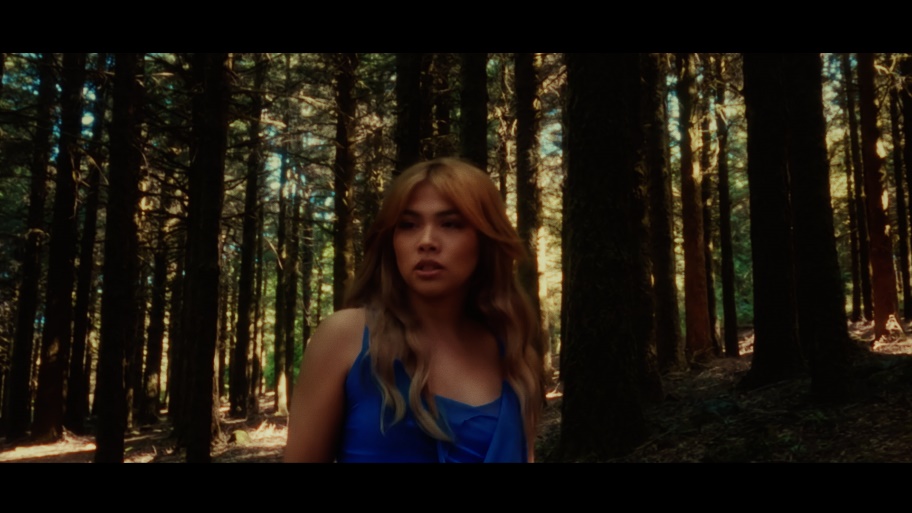 Trailblazing pop star Hayley Kiyoko has shared “Deep in the Woods,” the latest track from her highly anticipated sophomore album, PANORAMA, arriving via Atlantic Records on July 29 and available for pre-order now HERE. Co-written by Hayley and produced by Kiyoko, Danja (Beyoncé, Britney Spears) and frequent collaborators, Pat Morrissey and Kill Dave, “Deep in the Woods” is joined by a cinematic visual offering fans the first official glimpse into the world of PANORAMA. Listen HERE and stream the visualizer via YouTube HERE. “‘Deep in the Woods’ is a song that captures the feeling of instant connection, as if you've known someone forever even though you’ve only just met,” says Hayley. “It feels as if your entire being is haunted by their presence wherever you go. It's that instantaneous moment of knowing you are willing to do anything to be with the one you love.”Hayley first announced PANORAMA last month as she unveiled the standout lead single “For The Girls,” a bass-boosted mission statement that followed previously released album tracks including the effervescent “Chance” and self-affirming “Found My Friends”. Arriving alongside a self-directed music video in which Kiyoko stars in a romantic queer parody of America’s favorite dating show, “For The Girls” was met with instant critical praise from Billboard, Rolling Stone, People, NYLON, Stereogum and Cosmopolitan, which declared it “a Summer Bop With a Powerful Message” while The Daily Beast named it among their list of “2022 Song of the Summer Contenders.” Watch the official video, complete with chaotic and hysterical reality melodrama, HERE. Hayley will celebrate PANORAMA by joining Lauv as special guest on his “All 4 Nothing Tour,” kicking off August 11 at the Armory in Minneapolis, MN and highlighted by stops at New York’s Hammerstein Ballroom (August 26 and 27) and Los Angeles’ famed Greek Theatre (September 9). For complete details and ticket information, please visit hayleykiyoko.lnk.to/LauvTour.Read Hayley’s full Teen Vogue June cover story HERE.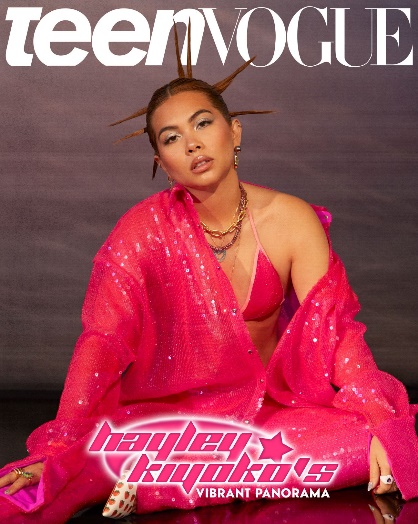 ABOUT HAYLEY KIYOKO:Kiyoko has become one of the most celebrated pop artists since releasing EXPECTATIONS, which — according to Rolling Stone, placed her “at the forefront of an unapologetically queer pop movement.” In #20GAYTEEN, the multihyphenate performer was nominated for two VMAs and won “Push Artist Of The Year.” Since her 2015 debut, Hayley has amassed nearly 1B global streams and over 2.26M YouTube subscribers, accrued over 819M lifetime YouTube views, and sold out numerous venues across the country and abroad. Lauded as one of “The 21st Century's Most Influential Women Musicians” by NPR, Hayley inspires her community through nuanced storytelling and lyricism, encouraging hope as her resounding message.Last year, Hayley launched her first-ever gender-inclusive fragrance, Hue, available to order at huebyhayley.com. An audacious scent designed as an expression of liberation, freedom, and self-empowerment, Hue became a 2022 finalist for the Fragrance Foundation’s “Universal Prestige Award” and has received coverage from Vogue, Allure, NYLON, Glamour, Cosmopolitan, and more.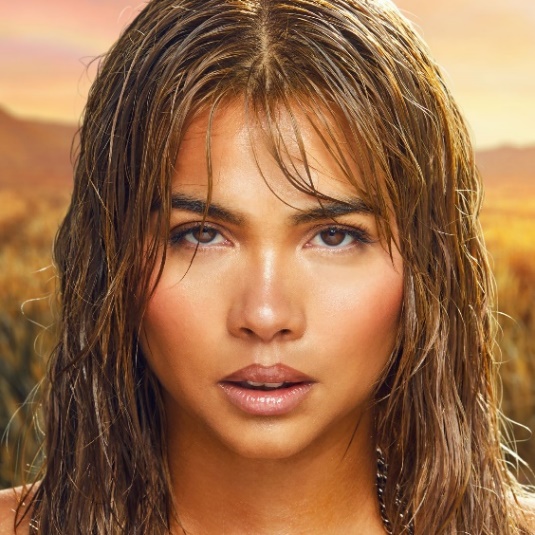 (Download Hi-Res Album Artwork + Press Photos // Credit: Trevor Flores)HAYLEY KIYOKO ON TOUR 2022AUGUST11 – Minneapolis, MN – The Armory12 – Chicago, IL – Byline Bank Aragon Ballroom13 – Detroit, MI – Meadow Brook15 – Toronto, ON – RBC Echo Beach16 – Montreal, QC – Place Bell17 – Boston, MA – Leader Bank Pavilion19 – Philadelphia, PA – The Met Philadelphia20 – Pittsburgh, PA – Stage AE21 – Cincinnati, OH – ICON (Rockstar Energy Drink Stage at Smale Park)23 – Columbus, OH – KEMBA Live!25 – Washington, DC – The Anthem26 – New York, NY – Hammerstein Ballroom27 – New York, NY – Hammerstein Ballroom28 – Asbury Park, NJ – Stone Pony Summer Stage30 – Charlotte, NC – Charlotte Metro Credit Union Amphitheater31 – Atlanta, GA – Coca-Cola RoxySEPTEMBER1 – Nashville, TN – Ryman Auditorium3 – Houston, TX – 713 Music Hall4 – Dallas, TX – Pavilion at Toyota Music Factory6 – Denver, CO – Mission Ballroom7 – Ogden, UT – Ogden Amphitheater9 – Los Angeles, CA – Greek Theatre11 – San Diego, CA – Cal Coast Credit Union Open Air Theatre12 – Phoenix, AZ – Arizona Federal Theatre15 – Berkeley, CA – Greek Theatre @ UC Berkeley17 – Vancouver, BC – Doug Mitchell Thunderbird Sports Centre20 – Seattle, WA – WaMu TheaterCONNECT WITH HAYLEY KIYOKO:WEBSITE | FACEBOOK | TWITTER | INSTAGRAM | TIKTOK | YOUTUBE | PRESS ASSETSPRESS CONTACT:Andrew George / Atlantic Recordsandrew.george@atlanticrecords.com